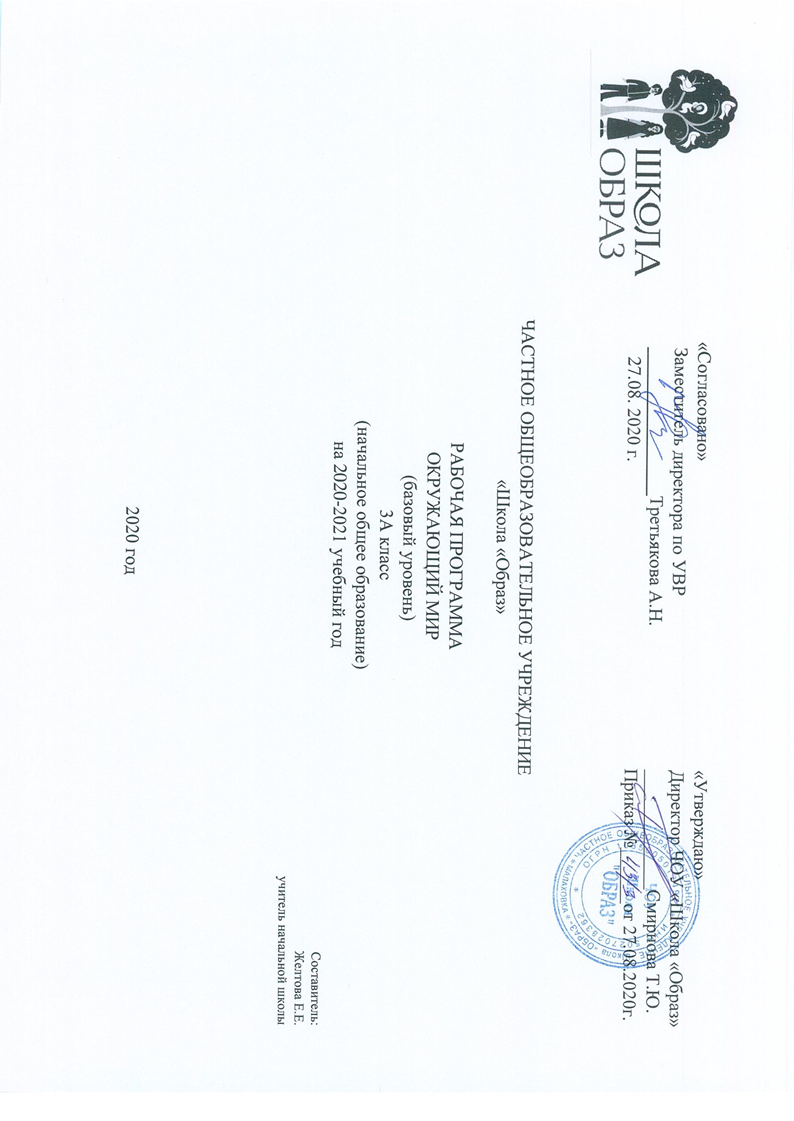 Рабочая программа курса окружающий мир 3 класса составлена на основе: «Окружающий мир. Рабочие программы. Предметная линия учебников системы «Школа России» 1-4 классы. / А.А. Плешаков. -  М.: «Просвещение», 2017Согласно учебному плану учреждения на реализацию программы в 3 классе отводится 2 часа в неделю, 68 часов в год.Рабочая программа реализуется через УМК:Плешаков, А. А. Окружающий мир. 3 класс : учебник для общеобразовательных учреждений : в 2 ч. / А. А. Плешаков. – М. : Просвещение, 2019. Плешаков, А. А. Окружающий мир. 3 класс : рабочая тетраджь: в 2 ч. / А. А. Плешаков. – М. : Просвещение, 2019. ПЛАНИРУЕМЫЕ РЕЗУЛЬТАТЫ ИЗУЧЕНИЯ УЧЕБНОГО ПРЕДМЕТАПредметныеОбучающийся научится:• находить на карте города Золотого кольца России, приводить примеры достопримечательностей этих городов;• осознавать необходимость бережного отношения к памятникам истории и культуры;• находить на карте страны — соседи России и их столицы;• определять и кратко характеризовать место человека в окружающем мире;• осознавать и раскрывать ценность природы для людей, необходимость ответственного отношения к природе;• различать внешность человека и его внутренний мир, наблюдать и описывать проявления внутреннего мира человека;• различать тела, вещества, частицы, описывать изученные вещества• проводить наблюдения и ставить опыты, используя лабораторное оборудование;• исследовать с помощью опытов свойства воздуха, воды, состав почвы, моделировать круговорот воды в природе;• классифицировать объекты живой природы, относя их к определённым царствам и другим изученным группам;• пользоваться атласом-определителем для распознавания природных объектов;• обнаруживать взаимосвязи в природе, между природой и человеком, изображать их с помощью схем, моделей и использовать для объяснения необходимости бережного отношения к природе;• приводить примеры растений и животных из Красной книги России;• использовать тексты и иллюстрации учебника, другие источники информации для поиска ответов на вопросы, объяснений, подготовки собственных сообщений о природе;• устанавливать связь между строением и работой различных органов и систем органов человека;• использовать знания о строении и жизнедеятельности организма человека для сохранения и укрепления своего здоровья;• оказывать первую помощь при несложных несчастных случаях;• вырабатывать правильную осанку;• выполнять правила рационального питания, закаливания, предупреждения болезней;• понимать необходимость здорового образа жизни и соблюдать соответствующие правила;• правильно вести себя при пожаре, аварии водопровода, утечке газа;• соблюдать правила безопасности на улицах и дорогах, различать дорожные знаки разных групп, следовать их указаниям;• понимать, какие места вокруг нас могут быть особенно опасны, предвидеть скрытую опасность и избегать её;• соблюдать правила безопасного поведения в природе;• понимать, что такое экологическая безопасность, соблюдать правила экологической безопасности в повседневной жизни;• раскрывать роль экономики в нашей жизни;• осознавать значение природных богатств в хозяйственной деятельности человека, необходимость бережного отношения к природным богатствам;• различать отрасли экономики, обнаруживать взаимосвязи между ними;• понимать роль денег в экономике, различать денежные единицы некоторых стран;• объяснять, что такое государственный бюджет, осознавать необходимость уплаты налогов гражданами страны;• понимать, как ведётся хозяйство семьи;• обнаруживать связи между экономикой и экологией, строить простейшие экологические прогнозы;• рассказывать по карте о различных странах, дополнять эти сведения информацией из других источников (таблица, текст и иллюстрации учебника); • приводить примеры достопримечательностей разных стран, ценить уважительные, добрососедские отношения между странами и народами;• использовать различные справочные издания, детскую литературу для поиска информации о человеке и обществе.Метапредметные.РегулятивныеОбучающийся научится:• понимать учебную задачу, сформулированную самостоятельно и уточнённую учителем;• сохранять учебную задачу урока (самостоятельно воспроизводить её в ходе выполнения работы на различных этапах урока);• выделять из темы урока известные и неизвестные знания и умения;• планировать своё высказывание (выстраивать последовательность предложений для раскрытия темы, приводить примеры);• планировать свои действия в течение урока;• фиксировать в конце урока удовлетворённость/неудовлетворённость своей работой на уроке (с помощью средств, разработанных совместно с учителем); объективно относиться к своим успехам/неуспехам;• оценивать правильность выполнения заданий, используя «Странички для самопроверки» и критерии, заданные учителем;• соотносить выполнение работы с алгоритмом и результатом• контролировать и корректировать своё поведение с учётом установленных правил;• в сотрудничестве с учителем ставить новые учебные задачи.ПознавательныеОбучающийся научится:• понимать и толковать условные знаки и символы, используемые в учебнике, рабочих тетрадях и других компонентах УМК для передачи информации;• выделять существенную информацию из литературы разных типов (справочной и научно-познавательной);• использовать знаково-символические средства, в том числе элементарные модели и схемы для решения учебных задач;• понимать содержание текста, интерпретировать смысл, фиксировать полученную информацию в виде схем, рисунков, фотографий, таблиц;• анализировать объекты окружающего мира, таблицы, схемы, диаграммы, рисунки с выделением отличительных признаков;• классифицировать объекты по заданным (главным) критериям;• сравнивать объекты по различным признакам;• осуществлять синтез объектов при составлении цепей питания, схемы круговорота воды в природе, схемы круговорота веществ и пр.;• устанавливать причинно-следственные связи между явлениями, объектами;• строить рассуждение (или доказательство своей точки зрения) по теме урока в соответствии с возрастными нормами;• проявлять индивидуальные творческие способности при выполнении рисунков, условных знаков, подготовке сообщений, иллюстрировании рассказов и т. д.;• моделировать различные ситуации и явления природы (в том числе круговорот воды в природе, круговорот веществ).КоммуникативныеОбучающийся научится:• включаться в диалог и коллективное обсуждение с учителем и сверстниками, проблем и вопросов;• формулировать ответы на вопросы;• слушать партнёра по общению и деятельности, не перебивать, не обрывать на полуслове, вникать в смысл того, о чём говорит собеседник;• договариваться и приходить к общему решению в совместной деятельности;• высказывать мотивированное, аргументированное суждение по теме урока;• проявлять стремление ладить с собеседниками, ориентироваться на позицию партнёра в общении;• признавать свои ошибки, озвучивать их;• употреблять вежливые слова в случае неправоты «Извини, пожалуйста», «Прости, я не хотел тебя обидеть», «Спасибо за замечание, я его обязательно учту» и др.;• понимать и принимать задачу совместной работы, распределять роли при выполнении заданий;• строить монологическое высказывание, владеть диалогической формой речи (с учётом возрастных особенностей, норм);• готовить сообщения, фоторассказы, проекты с помощью взрослых;• составлять рассказ на заданную тему;• осуществлять взаимный контроль и оказывать в сотрудничестве необходимую взаимопомощь;• продуктивно разрешать конфликты на основе учёта интересов всех его участников.ЛичностныеУ обучающегося будут сформированы:• овладение основами гражданской идентичности личности в форме осознания «Я» как гражданина России, знающего и любящего её природу и культуру;• проявление чувства гордости за свою Родину, в том числе через знакомство с историко-культурным наследием городов Золотого кольца России;• формирование гуманистических и демократических ценностных ориентаций на основе знакомства с историко-культурным наследием и современной жизнью разных стран, в том числе стран зарубежной Европы;• целостный взгляд на мир в единстве природы, народов и культур через последовательное рассмотрение взаимосвязей в окружающем мире, в том числе в природе, между природой и человеком, между разными странами и народами;• уважительное отношение к иному мнению, истории и культуре других народов на основе знакомства с многообразием стран и народов на Земле, выявления общего и различного в политическом устройстве государств;• формирование начальных навыков адаптации в мире через освоение основ безопасной жизнедеятельности, правил поведения в природной и социальной среде;• внутренняя позиция школьника на уровне осознания и принятия образца ответственного ученика; мотивы учебной деятельности (учебно-познавательные, социальные); осознание личностного смысла учения как условия успешного взаимодействия в природной среде и социуме;• осознание личностной ответственности за свои поступки, в том числе по отношению к своему здоровью и здоровью окружающих, к объектам природы и культуры;• эстетические чувства, впечатления через восприятие природы в ее многообразии, знакомство с архитектурными сооружениями, памятниками истории и культуры городов России и разных стран мира.• этические чувства и нормы на основе представлений о внутреннем мире человека, его душевных богатствах, а также через освоение норм экологической этики;• способность к сотрудничеству со взрослыми и сверстника-ми в разных социальных ситуациях (при ведении домашнего хозяйства, пользовании личными деньгами, соблюдении правил экологической безопасности в семье), доброжелательное отношение к окружающим, бесконфликтное поведение, стремление прислушиваться к чужому мнению, в том числе в ходе проектной и внеурочной деятельности;• установка на безопасный, здоровый образ жизни на основе знаний о системах органов человека, гигиене систем органов, правилах поведения в опасных ситуациях (в квартире, доме, на улице, в окружающей местности, в природе), правил экологической безопасности в повседневной жизни;• мотивация к творческому труду, работе на результат, бережное отношение к материальным и духовным ценностям в ходе освоения знаний из области экономики.СОДЕРЖАНИЕ ПРОГРАММЫ (68 ч)Как устроен мирПрирода, ее разнообразие. Растения, животные, грибы, бактерии – царства живой природы. Связи в природе (между неживой и живой природой, растениями и животными и т. Д.). Роль природы в жизни людей.Человек – часть природы, разумное существо. Внутренний мир человека. Восприятие, память, мышление, воображение – ступеньки познания человеком окружающего мира.Общество. Семья, народ, государство – части общества. Человек – часть общества. Человечество.Мир глазами эколога. Что такое окружающая среда. Экология – наука о связях между живыми существами и окружающей их средой. Роль экологии в сохранении природного дома человечества. Воздействие людей на природу (отрицательное и положительное). Меры по охране природы.Эта удивительная природаТела, вещества, частицы. Разнообразие веществ. Твердые вещества, жидкости и газы.Воздух, его состав и свойства. Значение воздуха для живых организмов. Источники загрязнения воздуха. Охрана воздуха от загрязнений.Вода, ее свойства. Три состояния воды. Круговорот воды в природе. Значение воды для живых организмов. Источники загрязнения воды. Охрана воды от загрязнений. Экономия воды в быту.Разрушение твердых пород в природе. Почва, ее состав. Живые существа почвы. Представление об образовании почвы и роли организмов в этом процессе. Значение почвы для живых организмов. Разрушение почвы в результате непродуманной хозяйственной деятельности людей. Охрана почвы.Растения, их разнообразие. Группы растений (водоросли, мхи, папоротники, хвойные, цветковые), виды растений. Дыхание и питание растений. Размножение и развитие растений. Роль растений в природе и жизни человека. Влияние человека на растительный мир. Растения из Красной книги России. Охрана растений.Животные, их разнообразие. Группы животных (насекомые, рыбы, земноводные, пресмыкающиеся, птицы, звери и др.)Растительноядные, насекомоядные, хищные, всеядные животные. Цепи питания. Размножение и развитие животных. Роль животных в природе и жизни человека. Влияние человека на животный мир. Животные из Красной книги России. Охрана животных.Грибы, их разнообразие и строение (на примере шляпочных грибов). Роль грибов в природе и жизни человека. Съедобные и несъедобные грибы. Влияние человека на мир грибов. Грибы из Красной книги России. Охрана грибов.Представление о круговороте жизни и его звеньях (организмы-производители, организмы-потребители, организмы-разрушители). Роль почвы в круговороте жизни.Мы и наше здоровьеОрганизм человека. Органы и системы органов. Нервная система, ее роль в организме человека. Органы чувств (зрение, слух, обоняние, вкус, осязание), их значение и гигиена.Кожа, ее значение и гигиена. Первая помощь при небольших ранениях, ушибах, ожогах, обмораживании.Опорно-двигательная система, ее роль в организме. Осанка. Значение физического труда и физкультуры для развития скелета и укрепления мышц.Питательные вещества: белки, жиры, углеводы, витамины. Пищеварительная система, ее роль в организме. Гигиена питания.Дыхательная и кровеносная системы, их роль в организме.Закаливание воздухом, водой, солнцем. Инфекционные болезни и способы их предупреждения. Здоровый образ жизни. Табак, алкоголь, наркотики —враги здоровья.Наша безопасностьКак действовать при возникновении пожара в квартире (доме), при аварии водопровода, утечке газа.Правила и безопасность дорожного движения (в частности, касающейся пешеходов и пассажиров транспортных средств). Правила безопасного поведения пешехода на улице. Безопасность при езде на велосипеде, автомобиле, в общественном транспорте. Дорожные знаки, их роль в обеспечении безопасного движения. Основные группы дорожных знаков: предупреждающие, запрещающие, предписывающие, информационно-указательные, знаки сервиса.Опасные места в квартире, доме и его окрестностях: балкон, подоконник, лифт, стройплощадка, трансформаторная будка, пустырь, проходной двор, парк, лес и др. Лед на улице, водоеме – источник опасности. Правила поведения в опасных местах. Гроза – опасное явление природы. Как вести себя во время грозы.Ядовитые растения и грибы. Как избежать отравления растениями и грибами. Опасные животные: змеи и др. Правила безопасности при обращении с кошкой и собакой.Экологическая безопасность. Как защититься от загрязненного воздуха и от загрязненной воды. Бытовой фильтр для очистки воды, его устройство и использование. Как защититься от продуктов питания, содержащих загрязняющие вещества.Чему учит экономикаПотребности людей. Какие потребности удовлетворяет экономика. Что такое товары и услуги.Природные богатства – основа экономики. Капитал и труд, их значение для производства товаров и услуг. Физический и умственный труд. Зависимость успеха труда от образования и здоровья людей.Полезные ископаемые, их разнообразие, роль в экономике. Способы добычи полезных ископаемых. Охрана подземных богатств.Растениеводство и животноводство – отрасли сельского хозяйства.Промышленность и ее основные отрасли: электроэнергетика, металлургия, машиностроение, легкая промышленность, пищевая промышленность и др.Роль денег в экономике. Денежные единицы разных стран (рубль, доллар, евро). Заработная плата.Государственный бюджет. Доходы и расходы бюджета. Налоги. На что государство тратит деньги.Семейный бюджет. Доходы и расходы семьи. Экологические последствия хозяйственной деятельности людей. Загрязнение моря нефтью как пример экологической катастрофы. Экологические прогнозы, их сущность и значение. Построение безопасной экономики – одна из важнейших задач общества в XXI веке.Путешествие по городам и странамГорода Золотого кольца России – слава и гордость всей страны. Их прошлое и настоящее, основные достопримечательности, охрана памятников истории и культуры.Страны, граничащие с Россией, – наши ближайшие соседи.Страны зарубежной Европы, их многообразие, расположение на карте, столицы, особенности природы, культуры, экономики, основные достопримечательности, знаменитые люди разных стран.Знаменитые места мира: знакомство с выдающимися памятниками истории и культуры разных стран (например, Тадж-Махал в Индии, пирамиды в Египте и др.).Бережное отношение к культурному наследию человечества – долг всего общества и каждого человека.Календарно-тематическое планирование Рассмотрено на МО начального обученияПротокол №1 от 27.08.2020 г.Руководитель МО____________ Третьякова А.Н.№Тема урока (раздела)ДатаДатаКорректировка№Тема урока (раздела)планфактическиКорректировкаКак устроен мир 7 чКак устроен мир 7 чКак устроен мир 7 чКак устроен мир 7 чКак устроен мир 7 ч1.Природа. Ценность природы для людей.2.Человек.3.Наши проекты. «Жизнь, отданная людям»4.Общество5Что такое экология6Природа в опасности! Охрана природы7Обобщение знаний по теме «Как устроен мир». Проверочная работа.Эта удивительная природа 19 чЭта удивительная природа 19 чЭта удивительная природа 19 чЭта удивительная природа 19 чЭта удивительная природа 19 ч8Тела, вещества, частицы9Разнообразие веществ10Воздух и его охрана.11Вода12Превращения и круговорот воды13Берегите воду!14Что такое почва?15Разнообразие растений16Солнце, растения и мы с вами17Размножение и развитие растений18Охрана растений19Разнообразие животных20Кто что ест.21Наши проекты «Разнообразие природы родного края»22Размножение и развитие животных23Охрана животных24В царстве грибов25Великий круговорот жизни26Обобщение знаний по теме «Эта удивительная природа». Проверочная работа.Мы и наше здоровье 10 чМы и наше здоровье 10 чМы и наше здоровье 10 чМы и наше здоровье 10 чМы и наше здоровье 10 ч27Организм человека28Органы чувств.29Надежная защита организма30Опора тела и движение31Наше питание32Наши проекты «Школа кулинаров»33Дыхание и кровообращение34Умей предупреждать болезни35Здоровый образ жизни.36Обобщение знаний по теме «Мы и наше здоровье». Проверочная работа.37Огонь, вода и газ38Чтобы путь был счастливым39Дорожные знаки40Наши проекты «Кто нас защищает»41Опасные места42Природа и наша безопасность.43Экологическая безопасность44Обобщение знаний по теме «Наша безопасность». Проверочная работа.Чему учит экономика 12 чЧему учит экономика 12 чЧему учит экономика 12 чЧему учит экономика 12 чЧему учит экономика 12 ч45Для чего нужна экономика?46Природные богатства и труд людей – основа экономики.47Полезные ископаемые48Растениеводство49Животноводство50Какая бывает промышленность?51Наши проекты «Экономика родного края»52Что такое деньги?53Государственный бюджет54Семейный бюджет55Экономика и экология56Обобщение знаний по теме «Чему учит экономика». Проверочная работа.Путешествие по городам и странам 12 чПутешествие по городам и странам 12 чПутешествие по городам и странам 12 чПутешествие по городам и странам 12 чПутешествие по городам и странам 12 ч57, 58,59Золотое кольцо России60Наши проекты «Музей путешествий»61Наши ближайшие соседи62На севере Европы63Что такое Бенилюкс64В центре Европы65По Франции и Великобритании66На юге Европы67По знаменитым местам мира68Обобщение знаний по теме «Путешествие по городам и странам». Проверочная работа.